СОВЕТ ДЕПУТАТОВ ЩЁЛКОВСКОГО МУНИЦИПАЛЬНОГО РАЙОНАМОСКОВСКОЙ  ОБЛАСТИР  Е Ш Е Н И Е от  25.12.2018  № 855/82О выдвижении представителя от Щёлковского муниципального района Московской области в состав Московского областного молодёжного парламента  В соответствии со ст. 7 Закона Московской области от 16.04.2010           № 40/2010-ОЗ «О Московском областном молодежном парламенте»,  Совет депутатов Щёлковского муниципального района Р Е Ш И Л:Делегировать от Щёлковского муниципального района Московской области в состав Московского областного молодёжного парламента Лавренова Даниила Павловича. Направить настоящее решение в Московскую областную Думу.Контроль исполнения настоящего решения возложить на постоянную комиссию Совета депутатов Щёлковского муниципального района по вопросам образования, молодёжной политики, культуры, физической культуры, спорта и туризма (Чибисова И.Ю.).Временно исполняющий полномочияГлавы Щёлковского муниципального района                                 Н.В. Суровцева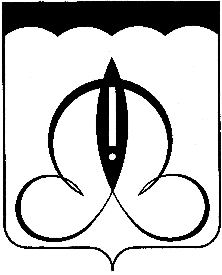 